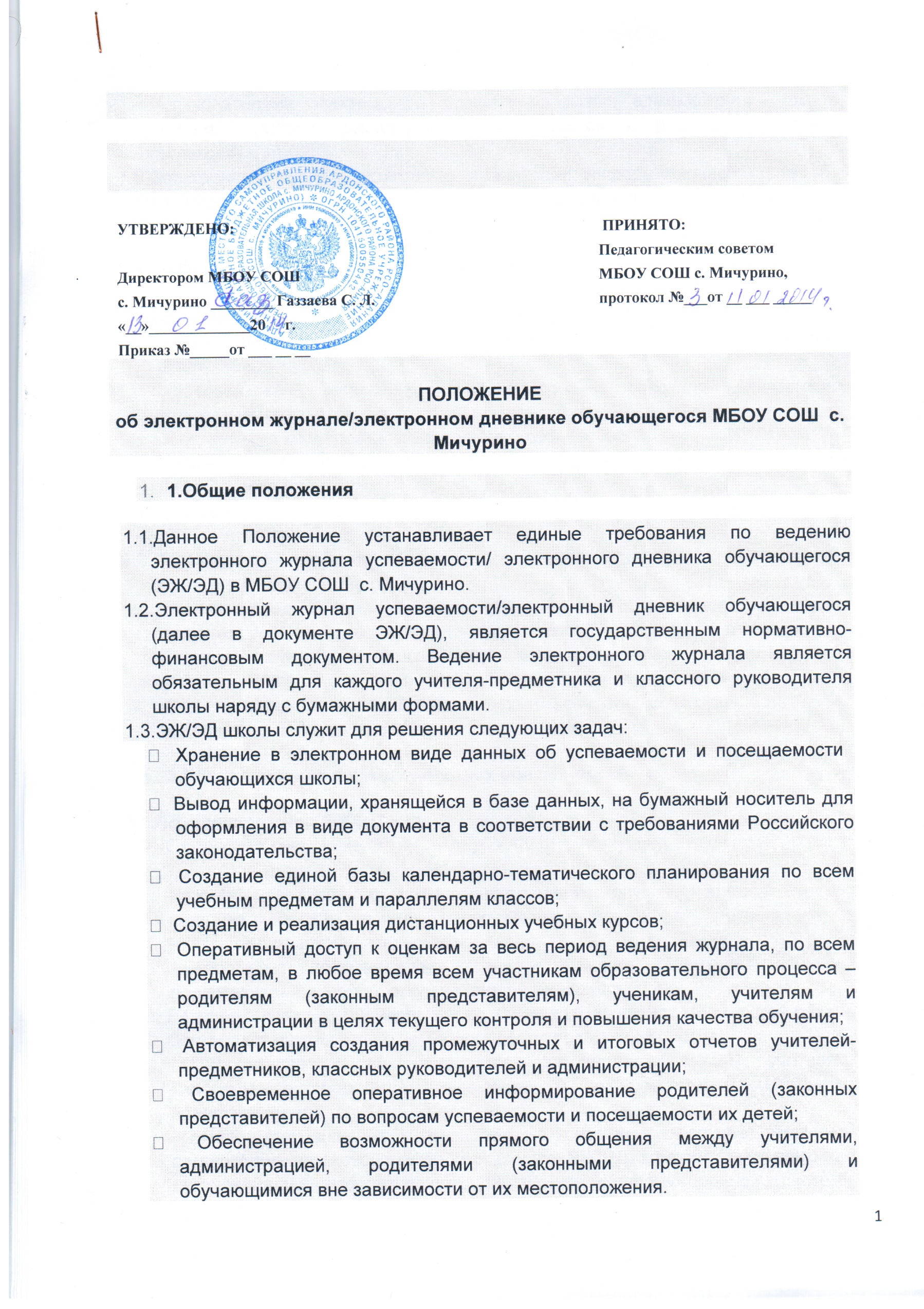 ПОЛОЖЕНИЕ 
об электронном журнале/электронном дневнике обучающегося МБОУ СОШ  с. Мичурино1.Общие положения1.1.Данное Положение устанавливает единые требования по ведению электронного журнала успеваемости/ электронного дневника обучающегося (ЭЖ/ЭД) в МБОУ СОШ  с. Мичурино.1.2.Электронный журнал успеваемости/электронный дневник обучающегося (далее в документе ЭЖ/ЭД), является государственным нормативно-финансовым документом. Ведение электронного журнала является обязательным для каждого учителя-предметника и классного руководителя школы наряду с бумажными формами.1.3.ЭЖ/ЭД школы служит для решения следующих задач:  Хранение в электронном виде данных об успеваемости и посещаемости   обучающихся школы;  Вывод информации, хранящейся в базе данных, на бумажный носитель для оформления в виде документа в соответствии с требованиями Российского законодательства;  Создание единой базы календарно-тематического планирования по всем учебным предметам и параллелям классов;  Создание и реализация дистанционных учебных курсов;  Оперативный доступ к оценкам за весь период ведения журнала, по всем предметам, в любое время всем участникам образовательного процесса – родителям (законным представителям), ученикам, учителям и администрации в целях текущего контроля и повышения качества обучения;  Автоматизация создания промежуточных и итоговых отчетов учителей-предметников, классных руководителей и администрации;  Своевременное оперативное информирование родителей (законных представителей) по вопросам успеваемости и посещаемости их детей;  Обеспечение возможности прямого общения между учителями, администрацией, родителями (законными представителями) и обучающимися вне зависимости от их местоположения.1.4.Пользователями электронного журнала являются: администрация школы, учителя, классные руководители, обучающиеся и родители (законные представители).1.5.Электронный журнал является составляющей Информационной системы в воспитательной системе школы, частью педагогической среды виртуальной реальности.2.Правила и порядок работы с ЭЖ/ЭД2.1.Администратор ЭЖ/ЭД – инженер-программист:  Устанавливает программное обеспечение, необходимое для работы электронного журнала;  Обеспечивает надлежащее функционирование созданной программно-аппаратной среды;  Обеспечивает своевременное создание архивных копий;  Вместе с классными руководителями и иными сотрудниками школы заполняет необходимые формы;  Предоставляет персональные реквизиты доступа каждому участнику образовательного процесса.2.2.Пользователи получают персональные реквизиты доступа к электронному журналу в следующем порядке:  Учителя-предметники, классные руководители, администрация школы получают реквизиты доступа у администратора ЭЖ/ЭД до 01.01 .2014г.  Родители получают реквизиты доступа в начале учебного года на классном собрании или в течение учебного года через классных руководителей.  Все пользователи ЭЖ/ЭД несут ответственность за сохранность своих персональных реквизитов.3.Распределение функциональных обязанностей3.1.Администратор ЭЖ/ЭД  Организует внедрение ЭЖ/ЭД в МБОУ СОШ с. Мичурино в срок до 01.01.2014 г.;  Разрабатывает, совместно с администрацией школы, нормативную базу по ведению ЭЖ/ЭД: защиту персональных данных в соответствии с действующим законодательством;  Оформляет документально согласие каждого родителя (законного представителя) на обработку персональных данных;  Разрабатывает модели ввода информации на имеющейся технической базе;  Составляет регламенты и рекомендации по ведению ЭЖ/ЭД;  Предоставляет реквизиты доступа администрации школы, учителям, классным руководителям, ученикам и их родителям (законным представителям);  Готовит (запрашивает у разработчика системы, в случае сторонней организации, на сервере которой развернут ЭЖ/ЭД) комплект документов по регламентации использования ЭЖ/ЭД как информационной системы персональных данных;  Контролирует работоспособность системы ЭЖ/ЭД;  Создает резервные копии базы данных, в том числе и на материальных носителях, не реже 1 раза в неделю;  Организует работу со справочниками и параметрами системы ЭЖ/ЭД;  Осуществляет связь со службой технической поддержки разработчика ЭЖ/ЭД;  Консультирует пользователей ЭЖ/ЭД основным приемам работы с программным комплексом.3.2.Секретарь (документовед) предоставляет списки классов (контингента) и список учителей администратору ЭЖ/ЭД в срок до 5 сентября каждого года.3.3.Классные руководители:  Контролируют своевременное заполнение базы данных ЭЖ/ЭД об учащихся;  Следят за актуальностью данных об учащихся;  Предоставляют реквизиты доступа родителям (законным представителям) и обучающимся;  Организуют сбор комплекта документов по обеспечению законодательных требований о защите персональных данных (ПДн);  Ведут мониторинг успешности обучения;  Осуществляют ежедневный учет сведений о пропущенных уроках;  Проводят обучение для учеников и родителей (законных представителей) по работе с ЭЖ/ЭД;  Организуют обмен информацией с обучающимися и родителями (законными представителями);  Осуществляют контроль доступа родителей и учащихся.3.4.Учителя – предметники:  Составляют календарно-тематическое планирование, которое размещают в ЭЖ/ЭД;  Выставляют текущие отметки ежедневно непосредственно на уроке или отсрочено – до 17.00 часов каждого дня в точках эксплуатации ЭЖ/ЭД;  Ежедневно заполняют данные по домашним заданиям;  Организуют обмен информацией с обучающимися и родителями (законными представителями).3.5.Родители и обучающиеся имеют доступ только к собственным данным и используют электронный журнал для его просмотра и ведения переписки в соответствии с инструкцией.3.6.Администратор сайта ОУ:   Размещает на школьном сайте нормативно – правовые документы по ведению ЭЖ/ЭД.3.7.Заместитель  директора по УВР   Обеспечивает данными администратора ЭЖ/ЭД по учебному процессу;  Осуществляет периодический контроль за работой сотрудников по ведению ЭЖ/ЭД:- процент участия учителей в работе;- наполняемость текущих оценок;- учет пройденного материала;- запись домашнего задания;- процент участия родителей и учащихся;  Совместно с другими административными сотрудниками разрабатывает нормативную базу учебного процесса для ведения ЭЖ/ЭД для размещения на сайте школы;  Анализирует данные по результативности учебного процесса и, при необходимости, корректирует его;  Определяет точки эксплуатации ЭЖ/ЭД.3.8.Директор:  Разрабатывает и утверждает нормативную и иную документацию по ведению ЭЖ/ЭД;  Осуществляет контроль за ведением ЭЖ/ЭД не реже 1 раза в месяц.4.Права, ответственность4.1.Права:а)   Пользователи имеют право доступа к электронному журналу ежедневно и круглосуточно.б)   Все пользователи имеют право на своевременные консультации по вопросам работы с электронным журналом.в)   В соответствии с «Положением об оплате труда работников» по результатам проверки администрации, учителя и классные руководители вправе рассчитывать на премиальное вознаграждение по итогам четвертей и учебного года.г)   Классные руководители имеют право информировать родителей (законных представителей) о состоянии успеваемости и посещаемости их детей через отчеты, сформированные на основе данных электронного журнала.д)   В случае невыполнения данного Положения администрация оставляет за собой право административного и финансового наказания в рамках Законов РФ.4.2.Ответственность:
ДИРЕКТОР:а)   Утверждение учебного плана до 20 августа.б)   Утверждение педагогической нагрузки на следующий учебный год до 25 августа.в)   Утверждение  постоянного расписания до 15 сентября.г)   Издание приказа по тарификации 1 сентября.ЗАМЕСТИТЕЛЬ ДИРЕКТОРА ПО УВР:а)   Организация  постоянно действующего пункта для обучения работе с электронным журналом учителей, классных руководителей и родителей (законных представителей) в соответствии с графиком, по мере необходимости.б)   По окончании четвертей переносит данные электронных журналов на бумажный носитель (с двух сторон листа), отображая списки класса, отметки, посещаемость, пройденные темы и задание на дом, отметки за четверть. Заверяет правильность переноса данных подписью, расшифровкой подписи и датой.в)   Ежемесячно и по окончании четвертей составляет отчеты по работе учителей с электронными журналами.б)   Передает твердые копии электронных журналов секретарю для дальнейшего архивирования.СЕКРЕТАРЬ (ДОКУМЕНТОВЕД):а) По окончании четвертей архивирует (нумерует, прошивает, заносит в реестр) твердые копии электронных журналов.АДМИНИСТРАТОР (инженер-программист): а)   Несет ответственность за техническое функционирование электронного журнала, а так же резервное копирование данных и их восстановление в достоверном состоянии в случае необходимости.б)   Еженедельно проводит анализ ведения электронных журналов и размещает результаты на доске информации для учителей.в) Ежемесячно и по окончании каждой четверти проводит анализ ведения электронных журналов и передает его для дальнейшей обработки заместителю директора по УВР.г)   Ведет списки сотрудников, обучающихся школы и поддерживает их в актуальном состоянии на основании приказов.д)  Осуществляет закрытие учебного года, начало нового учебного года и электронный перевод учащихся из класса в класс по приказу директора.УЧИТЕЛЬ: а)   Электронный журнал заполняется учителем в день проведения урока.б)   Несет ответственность за ежедневное и достоверное заполнение электронных журналов.г)   Отвечает за накопляемость отметок учащимися, которая зависит от недельной нагрузки учителя. Для объективной аттестации обучающихся за четверть (полугодие) необходимо наличие не менее трех отметок (при 1-часовой недельной нагрузке) и не менее 5 отметок (при учебной нагрузке 2 и более часов в неделю) с обязательным учетом качества знаний обучающихся по письменным контрольным, проверочным, лабораторным, практическим работам.д)   Ежемесячно и по окончании четвертей устраняет замечания в электронном
журнале, отмеченные заместителем директора по УВР.ж) Своевременно выставляет отметки в графе того дня (числа), когда проведен урок или письменная работа. Выставляет отметки в электронный журнал только по назначенным заданиям и с обязательным указанием типа задания. Запрещается исправление отметок и выставление отметок «задним числом». Отметки за письменные работы выставляются в сроки, предусмотренные нормами проверки письменных работ (в течение 3-х дней).    з)   Вносит в электронный журнал отметки за административные контрольные работы с указанием типа заданий (контрольная работа) в соответствии с графиком внутришкольного контроля и планом работы службы по контролю.и)  Систематически заносит в электронный журнал домашнее задание.к)  Несет ответственность за своевременное и в полном объёме прохождение календарно-тематического планирования.л) Отмечает в электронном журнале отсутствие учащегося (ОТ),м) Несет ответственность за сохранность своих реквизитов доступа, исключающую подключение посторонних.н) Категорически запрещается допускать учащихся к работе с электронным журналом (только просмотр).КЛАССНЫЙ РУКОВОДИТЕЛЬ: а)   Несет ответственность за достоверность списков класса и информации об учащихся и их родителях. Должен заполнять анкетные данные родителей и учащихся. Регулярно, не реже одного раза в полгода, проверять изменение фактических данных и при наличии таких изменений вносить соответствующие поправки.в) Должен информировать родителей о состоянии успеваемости и посещаемости их детей через систему сообщений электронного журнала.г) Должен предоставить по окончании четверти заместителям директора по УВР отчеты об успеваемости класса на бумажных носителях.д) Несет ответственность за сохранность своих реквизитов доступа, исключающую подключение посторонних.е) Категорически запрещается допускать учащихся к работе с электронным журналом (только просмотр).          5.Отчетные периоды5.1.Отчет об активности пользователей при работе с электронным журналом создается один раз в месяц.5.2.Отчет о заполнении электронного журнала и накопляемости отметок создается ежемесячно и за каждую четверть.5.3.Отчеты по успеваемости и посещаемости создаются в конце четверти и года.ЗАПРЕЩЕНОКатегорически запрещается допускать учащихся к работе с электронным журналом (только просмотр).6.Регламент ведения классного электронного журнала1. Общие положения1.1. Ответственность за соответствие учетных записей фактам реализации учебного процесса лежит на заместителях директора в рамках, соответствующих зоне ответственности1.2. В соответствии с действующим законодательством школа вправе самостоятельно выбирать формы и способы ведения учета успеваемости.1.3. Школа вправе самостоятельно выбирать системы ведения учета. Ответственность за соответствие результатов учета действующим нормам и, в частности, настоящему регламенту и локальным актам, несет директор школы.1.4. При ведении учета необходимо обеспечить соблюдение законодательства о персональных данных.1.5. Помимо ведения учета, школа обязана открыто информировать об оказываемых услугах, о расписании занятий и мероприятий, ходе учебного процесса и иных данных. Это может осуществляться независимо от системы учета учебного процесса либо в единой логике, если учет ведется в рамках объединяющей эти функции системы.2. Общие правила ведения учета2.1. Внесение учетной записи о занятии должно производиться по факту его проведения в день проведения. Если занятие проводилось вместо основного преподавателя, факт замены должен отражаться в момент внесения учетной записи.2.2. Внесение в журнал информации о домашнем задании должно производиться в день проведения занятия. Если задание выдается обучающимся накануне даты его сдачи, оно вносится в журнал не позднее 1 часа после окончания их занятий в этот день.2.3. Если система учета позволяет вести раздельно учет занятий и заданий, рекомендуется заранее размещать задания, чтобы у обучающихся была возможность заблаговременно планировать свое время.2.4. Результаты оценивания выполненных обучающимися работ должны выставляться не позднее недели со дня их проведения в соответствии с принятыми в школе правилами оценки работ.3. Условия информирования обучающихся и их родителей (законных представителей)3.1. Индивидуальная информация об успешности обучающегося и проблемах в реализации учебного процесса должна быть доступна самому обучающемуся и его родителям не реже раза в неделю или, в случае незапланированных сбоев, - через 2 недели. При ведении учета электронным образом у обучающихся и их родителей должна быть возможность оперативного получения информации без обращения к сотрудникам (автоматически). Процедура автоматического доступа к информации должна быть общедоступна.3.2. Рекомендуется регулярно информировать обучающихся и их родителей о прогнозе их итоговой успешности за отчетный период (четверть, ,полугодие).3.3. Информация об итоговом оценивании и экзаменационных испытаниях должна быть доступна обучающимся и их родителям не позже суток после получения результатов.3.4. Доставка информации обучающимся и их родителям может осуществляться только по их просьбе и по указанным ими контактным данным. Такое указание должно осуществляться родителями письменно либо, если это предусматривает электронная система, самостоятельно. О фактах отказа родителей от получения информации об успешности и проблемах обучающегося необходимо информировать органы опеки и попечительства.4. Условия совмещенного хранения данных в электронном виде и на бумажных носителях4.1. При выведении на печать данных из электронной формы они должны сразу подписываться ответственными лицами и заверяться печатью школы. Если данные не могут быть размещены на одном листе, должен заверяться каждый лист. Если группа листов большая, можно сопроводить их титульным листом с указанием содержимого и количества листов, прошить или сброшюровать, подписать у ответственного за учет лица, заверить печатью. Сброшюрованный документ нужно запечатать в конверт, указать дату, поставить на стыке клапана пакета подпись ответственного лица и печать. Прошитый документ можно не упаковывать дополнительно.4.2. Сводная ведомость итоговой успешности класса за учебный год должна выводиться из системы учета в том виде, который предусмотрен действующими требованиями архивной службы. Если данные по учебному году хранятся в электронном виде, сводная ведомость может быть передана в архив сразу по завершении ведения учета в соответствующем классном журнале.4.3. При ведении учета в электронном виде необходимость вывода данных учета на печать определяется наличием или отсутствием в системе средств контроля за исправлениями. Если система не предусматривает надежного контроля за исправлениями, данные должны в конце каждого отчетного периода выводиться на печать.4.4. Для подтверждения успеваемости обучающихся, претендующих на медаль, в конце каждого отчетного периода ведомость их успеваемости должна выводиться на печать и храниться у отвечающего за организацию учебного процесса лица.4.5. При совмещенном ведении учета в бумажном классном журнале и в электронном виде, если записи о проведенных занятиях в электронном виде являются общедоступными, допустимо в бумажной версии журнала записи о занятиях вести в сокращенном виде; тогда в конце каждого отчетного периода нужно вывести из электронной формы на печать сводку проведенных занятий и по окончании года вложить их в соответствующие страницы бумажного журнала. В течение учебного года выведенные на печать данные за завершенные отчетные периоды хранятся у ответственного лица. Отметки о замене отсутствующего преподавателя при совмещенной форме ведения учета должны иметь отражение в бумажной версии журнала.4.6. Допустимо ведение журнала пропущенных и замещенных уроков в электронном виде, если данные их учета совпадают с данными бухгалтерии по выплатам и если система позволяет легко получить информацию по любому сотруднику. В противном случае, необходимо ежемесячно выводить данные на печать в традиционной или близкой к ней форме.5. Архивное хранение данных учета5.1. Архивное хранение учетных данных на бумажных носителях должно осуществляться в соответствии с действующим Административным регламентом Рособрнадзора, утвержденным приказом Минобрнауки России от 22 августа 2008 г. N243, и соответствующим ему Приказом МКО от 6 августа 1997 г. N 287 "О примерной номенклатуре дел общеобразовательных учреждений".Если используемая электронная система учета не позволяет хранить архивные данные в общедоступном формате, не требующем для прочтения и вывода ее на печать специального программного обеспечения, необходимо по окончании года вывести информацию на печать для архивного хранения. Опечатывание данных для архивного хранения и вскрытия пакетов должны осуществляться в присутствии ответственных лиц. Эти факты должны регистрироваться в специальном журнале.